 Lions Roar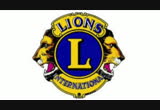 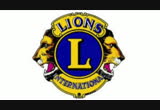 August 2021 NewsletterHello Fellow Lions---- Our President Lion Denny started the meeting by announcing that we have 2 new members.Lion Jerry Gibbons inducted Denise & Russ Hegg into the Sharon Lions.Welcome Lion Russ and Denise Hegg to the Sharon Lions.Website: You can always go to the Sharon Lions Website to also see what is happening with the club.Dues:  The new year for the dues has started this July.  You can pay them to Stephanie Smith 150 W. School St. #119 Sharon, WI 53585.  If you are uncertain as to how much your dues are you can e-mail her at stephie.pooh@yahoo.com. Blood Drives – Our next Blood Drive will be September 7th from 1-6 pm at the Christ Lutheran Church.Our last Blood Drive for the year is November 2nd.  Please mark your calendar for the dates listed above.  Help is always needed at the Blood Drive.July 4th – The Sharon Lions made a profit of $1,539.96 from the selling of the corn, water and pop.  We will be giving $400.00 to the July 4th committee.Bowling – This will take place on September 25th at the 10 Pin Bowling Alley in Walworth.  There will be a raffle ticket and there will be the ticket stub bucket (like at Breakfast with Santa), for you to take chances on items.  Each Lion is asked to make a basket with items to raffle off, that will be held at the Bowling fundraiser on September 25th.Lion Carol is looking for volunteers to help work during the day at the bowling alley in Walworth.  Please contact her at 262-275-8077 to schedule a time to work.Lion Denise is running for membership of the WI Lions Foundation.  Wish her good Tail twister –   Lion Carol Frederick did a great job as tail twister for the night.  She brought back some of the things that use to be done at the meeting.Lions Roar Schedule- Lion Sherrie Dawson will be asking for people to sign up for a month to sponsor the newsletter at the next meeting in September.Officers – President Lion Denny, 1st VP Lion Jerry Olson, 2nd VP Lion Jeff Crump, 3rd VP Lion Jessica Schnurr, Tail twister Lion Carol Frederick, Treasurer Lion Stephanie Smith, Secretary Lion Sue Mullis, Lion Tamer Lion Bill Dawson, Directors are Lions Sherrie Dawson, Lion Sara Andrus, Lion Denise Gibbons and Lion Debbie Wojcik.  Global Service Team Lion Sara Andrus and Membership/ part of the Secretary job is Lion Jerry GibbonsRemember in your prayers:  Remember in your prayers Lion Ray Lowry and Lion Bob DePiero and his wife, Linda.  Birthdays – There are several birthdays in the month of September.  They are Lion Jim Kragenbrink on September 6th, Lion Sara Andrus on September 21st, Lion Maelynn Schnurr on September 21st, Lion Shawn Andrus on September 23rd, Lion Sherrie Dawson on September 24th, Lion Debbie Wojcik on September 27th and Lion Dickie Button on September 28th.  There are 3 birthdays in October.  They are Lion Sue Kragenbrink on October 7th, Lion Ed Hayden on October 15th and Lion Bob DiPiero on October 30th.Upcoming events –If you have anything for the Newsletter, please get it to Lion Sherrie Dawson.  Her e-mail is bsdawson@sharontelephone.com and her mailing address is 241 Walworth St., Sharon, WI. 53585.  You can also call her at 262-736-4964.We would like to Thank Lions Jerry and Denise Gibbons for sponsoring the Lions Roar Newsletter in August.